Charte partenariale de bonnes pratiques pour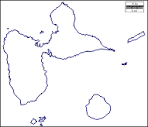 Charte partenariale de bonnes pratiques pour la gestion des chantiers en Guadeloupe en situation de crise sanitaire liée au COVID-19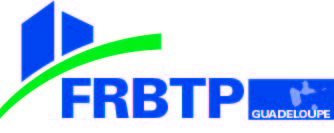 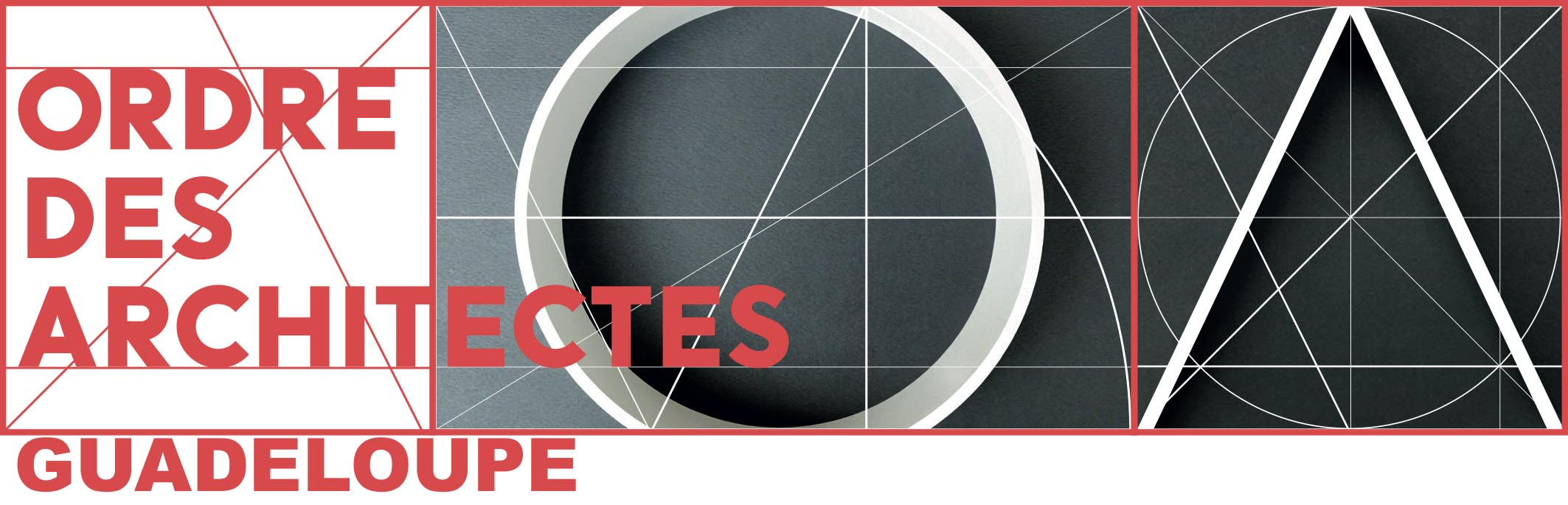 Entre les Organismes et Fédérations soussignés,ARMOS Guadeloupe, représentée par Madame Véronique ROULLa Région Guadeloupe, représentée par Monsieur Ary CHALUS président Le Conseil Départemental, représenté par Madame Josette BOREL LINCERTIN CAP EXCELLENCE représentée par Monsieur Eric JALTONLe Port Autonome de Guadeloupe représenté par Madame Marie-Luce PENCHARDLe SAGPC représenté par Monsieur Alain BIEVREL’ensemble des Organismes Maître d’Ouvrage à identifier Désignées comme « Organismes représentant les maitres d’ouvrages »,La Fédération Régionale du Bâtiment et des Travaux Publics Guadeloupe, représentée par Monsieur José GADDARKHAN PrésidentL’ensemble des Organismes Entreprises à identifier Désignées comme « Organismes représentant les entreprises »,Le Conseil Régional de l’Ordre des Architectes Guadeloupe, représenté par Madame Périne HUGUET, PrésidenteL’ensemble des Organismes Maitrise d’œuvre, bureaux de contrôle, CSPS à identifier Désignés comme « Organismes représentant les maîtres d’œuvre, les bureaux de contrôle et les CSPS»,/!\  IMPORTANT  /!\Cette charte régionale :Constitue une synthèse des échanges et des préconisations de l’ensemble des parties prenantes en régionDonne des orientations aux acteurs de terrain pour les aider à gérer aux mieux les conséquences induites par la crise sanitaire du COVID19Est un outil d’aide à la décision partagé dans la gestion de la crise sanitaire actuelleEst vouée à être actualisée en fonction des probables nouvelles ordonnances et de l’actualisation du guide de l’OPPBTPMais :N'a pas de caractère réglementaire imposant la stricte application de ses mesuresN’a pas vocation à se substituer aux protocoles et accords contractuels locaux - qui doivent être établis au cas par casN’a pas pour ambition de résoudre l’ensemble des problématiques soulevées par le contexte exceptionnel de crise sanitaire actuel mais à minima de les lister de manière objectiveElle est élaborée sur la base des ressources juridiques et méthodologiques disponibles :Ordonnance n°2020-319 du 25 mars 2020 portant diverses mesures d’adaptation des règles de passation, de procédure ou d’exécution des contrats soumis au code de la commande publique et des contrats publics qui n’en relèvent pas pendant la crise sanitaire née de l’épidémie decovid-19Guide de préconisations de sécurité sanitaire pour la continuité des activités de la construction en période d’épidémie de coronavirus COVID-19, OPPBTP, 3 avril2020.Guide technique national de « Bonnes pratiques de suspension, interruption, arrêt & reprise des activités de chantier », USH, 3 avril2020Projet de Pacte de confiance et de croissance élaboré dans le cadre de la Commission logement animée par la FFB59-62Livre blanc de la coordination SPS COVID-19, COPREC et ses partenaires, 8 avril 2020.Chantiers, contrats, marchés de travaux, reprise d'activité... 20 réponses juridiques de la MAF, avril 2020Communiqués de presse de la COPREC du 24 mars 2020 et du 06 avril2020Comment construire en période de coronavirus?, Dalloz actualité, le quotidien du droit, 8 avril 2020 HYPERLINK https://www.dalloz-actualite.fr/flash/comment-construire-en-periode-de-coronavirus#.XpCKccgzaUk   Cette charte a fait l’objet d’une large concertation, et reprend les contributions des acteurs suivants :LISTE DES CONTRIBUTEURS PREAMBULELa situation d’arrêt de l’activité sur la plupart des chantiers sous maîtrise d’ouvrage publique (comme privée) en région Guadeloupe est conséquente à l’annonce des mesures de confinement, le 16 mars 2020, et du renforcement des mesures de confinement prise par l’ordonnance n° 2020-319 du 25 mars qui restreint les déplacements, tout en laissant la possibilité de «trajets entre le domicile et le ou les lieux d'exercice de l'activité professionnelle et déplacements professionnels insusceptibles d'être différés».Dès lors, en toute légitimité, maîtres d’ouvrage, maîtres d’œuvre ou/et entreprises ont pris, souvent dans une situation d’urgence, la décision d’arrêter (plus ou moins formellement) l’activité sur les chantiers, les emplois mobilisés sur ces chantiers n’étant, par nature, non éligibles au télétravail, et les règles de distanciation sociale et des gestes barrières ne pouvant être respectés. La brutalité de cet arrêt d’activité s’est formalisée de manière très différente d’un chantier à l’autre, générant ainsi une multitude de situations administrative et juridique.Cette situation exceptionnelle a amené l’ensemble de la chaine des acteurs de la construction à échanger, lors d’une réunion extraordinaire du comité des partenaires de la construction organisée par la FRBTP le 16 avril 2020 sur les freins et contraintes identifiés pour la bonne gestion commune de cette crise sanitaire.De nombreuses questions sur l’organisation et les impacts des arrêts et suspension de chantiers, ainsi que sur les modalités de reprise potentielle ont été évoqués lors de cette réunion.Quel partage des responsabilités liées aux arrêts de chantiers ? Quelle prise de risque pour chacune des parties ? Est-il possible, et sous quelles conditions, d’organiser la continuité des études et des instructions, voire la reprise des travaux sur certains chantiers ?Cette rencontre, organisée suite à la parution du Guide national de l’OPPBTP le 3 avril 2020, a permis d’acter la nécessité de mettre en place un dialogue de qualité, entre les différents acteurs de la chaine afin d’organiser, au mieux, la gestion de cette crise, inédite pour tout un chacun.Aussi, est proposée l’adoption d’une charte régionale de bonnes pratiques dont l’objet est, dans une volonté générale de reprise d’activité, en toute sécurité :De partager, en région Guadeloupe, les valeurs qui doivent guider le dialogue local et la négociation entre toutes les parties prenantes afin d’identifierchantierparchantierlessolutionslesplusefficientesdegestiondes chantiers arrêtés, ceci dans l’intérêt de chacune des partiesDe disposer d’une lecture commune et partagée du guide de l’OPP BTP paru le 3avrilDe poser un cadre de recommandations pour ce dialogue local en proposant à l’ensemble des organisations représentant les Maîtres d’ouvrage, maîtres d’œuvre, CSPS et entreprises un ensemble de recommandations régionales qui pourront, sans pour autant s’imposer, inspirer les échanges qui s’opèreront chantier par chantier entre maîtres d’ouvrages, maîtres d’œuvre, CSPS et entreprisesD’organiser l’échange de bonnes pratiques de négociation et de mode opératoire dans la perspective d’une reprise efficientePARTIE 1 : CHANTIERS CONCERNES EN REGION GUADELOUPEA ce jour, les fédérations des entreprises du bâtiment estiment que 90% des chantiers ont été arrêtés à l’échelle régionale.Les chantiers visés par la présente charte régionale sont ceux prévus contractuellement dans le cadre de marchés publics ou privés d’aménagement, construction, réhabilitation et maintenance en cours pendant la durée du confinement, arrêtée par le décret n°2020-260 du 16 mars 2020, dispositif pouvant être prolongé par toute mesure réglementaire nouvelle.Les préconisations émises dans le cadre de cette charte portent de manière générale sur les conditions de gestions les chantiers ayant fait l’objet d’un ordre de service de démarrage des travaux concernés par :l’arrêt/suspension de l’activité sur le chantierla reprise ou le démarrage, totale ou partielle, de l’activité pendant la période de confinementla reprise ou le démarrage, totale ou partielle, de l’activité post-confinementPARTIE 2 : INTENTIONS ET VALEURS PARTAGEES PAR LES PARTIES PRENANTESPar la présente, l’ensemble des parties prenantes partagent les intentions suivantes :Garantirlamiseenœuvredeprocédurespréservantlasécuritédespersonnesface aux nouveaux risques provoqués par le COVID 19. Les parties prenantes s’engagent à rappeler aux adhérents les règles de sécurité liées à la poursuite ou à la reprise des activités en application du guide publié par l’OPPBTP.Préserver la santé économique voire la pérennité des entreprises du tissu économique local, pour qu’elles puissent être au rendez-vous dès la sortie du confinementetmobilisablesenfaveurduplanderelancequisuivranécessairementla crise sanitaireGarantir la soutenabilité financière des dispositions complémentaires induites par de nouvelles modalités d’interventions des entreprisesPréparer les conditions d’une reprise d’activité (voire partielle) la plus efficiente possible dès lors que les conditions seront réunies pour l’ensemble des partiesPour cela, les parties s’accordent pour que les valeurs suivantes guident le dialogue local :Altérité : écoute des difficultés réciproques, bienveillance mutuelle et faire ensembleSolidarité : prise en charge partagée et proportionnée des conséquences financières liées aux dispositions de prévention de l’épidémie, au-delà du cadre contractuel de droit commun auquel la situation exceptionnelle oblige à déroger (avec une attention particulière aux impacts à court terme de la crise sanitaire sur le tissu TPE/PME)Responsabilité : éviter les situations de blocage, prévenir les contentieux nécessairement longs et couteux, préférer l’accord amiable....Anticipation : Estimer si les conditions de reprises sécurisées sont justifiées, préparation d’un plan de reprise de l’activité au terme de la suspension des chantiers, engagement des acteurs à s’informer mutuellement, en toute transparence, de leur activité pour mieux anticiper la reprise de chantier.Accompagnement : adapter les décisions au regard de l'évolution des situations particulières engendrées pour l'adaptabilité des chantiers, proposer de la souplesse dans les délais, les phasages de réception dans un but de satisfaction partagée.PARTIE 3 : PRINCIPES GENERAUX GUIDANT LE DIALOGUE LOCAL ENTRE LES PARTENAIRESAu-delà du cadre général fixé par le guide de l’OPPBTP, les codes du travail et des marchés, ainsi que les dernières ordonnances, les parties prenantes ont souhaité travailler dans le cadre de cette charte à la proposition de mesure visant à optimiser la gestion de la crise sanitaire région et en minimiser au maximum ses impacts pour toutes les parties.Les organismes représentant les maitres d’ouvrages s’engagent, dans le cadre de cette présente charte, à encourager leurs adhérents maîtres d’ouvrage à:renégocier les délais de chantier, tenant compte des modalités de prévention de l’épidémie et n'appliquer aucune des pénalités en lien avec les retards liés à la situation sanitaire,tendre vers des délais de paiement à 30 jours maximum,favoriser le paiement d’acomptes ou d’avances à hauteur de 30% sans contrepartie, ou la mise en place de délégations de paiement aux fournisseurs des entreprises pour accompagner la trésorerie des entreprises, telles que permises par l’ordonnance du 25 mars2020,étudier le report et/ou la libération anticipée et exceptionnelle des pénalités provisoires et des dépôts de garanties, actuellement retenues par les maitres d’ouvrages sur les chantiers en cours impactés par la crise sanitaire actuelle.ne pas répercuter, lorsqu’ils sont en position d’acquéreurs institutionnels, par voie de conséquence, d’éventuelles pénalités pour des retards liés au confinement et aux futures modalités de prévention de l’épidémie sur chantier qu’ilspourraientrevendiquerauxmaitresd’ouvragevendeursdanslecadredes ventes régularisées entre les maitres d’ouvrages et leurs acquéreurs (VEFA)poursuivre les études de projets préalables aux chantiers et le lancement des appels d’offreLes organismes représentants les maîtres d’œuvre, les bureaux de contrôles et les CSPS s’engagent à encourager leurs adhérents, maîtres d’œuvre, bureaux de contrôles et CSPS en coordination avec les entreprises à :Vérifier la bonne fermeture des sites (clôtures et installations diverses) ainsi que leur sécurisation (enlèvement des matériels et matériaux, potentiellement dangereux) et à la mise en sécurité de leurs ouvrages.rester disponibles pour se rendre sur site à la demande de l’entreprise ou du maître d’ouvrage (si la visio ne le permet pas) et pour travailler ensemble sur les conditions de reprises des chantiers;assurer la continuité des travaux intellectuels, incluant les phases d’études, la validation des factures et des visas ;garantir le maintien de l’activité et/ou la reprise de chantier en toute sécurité par une présence adaptée aux missions de contrôle, dans le respect des préconisations de sécurité sanitaire.Contribuer aux discussions, au même titre, que les autres parties prenantes sur les modalités de reprise ou de suspension.se rendre disponible pour l’organisation de visites d’inspection préalables à la reprise(CSPS)Lesorganismesreprésentantslesentreprisess’engagentàencouragerleursadhérents à :ne réclamer au maître d’ouvrage aucune indemnité relative à un préjudice connu, apparu ou à venir, consécutif ou en lien avec l’arrêt des chantiers, au- delà des accords conclus collégialement sur chacun des chantiers (voir partie 4)disposer d’une vigilance renforcée pour réduire les délais de paiement inter- entreprises liés aux situations de sous-traitancejustifier, autant que possible, des montants d’avances sollicitées sur la base des dépenses réalisées (factures fournisseurs …)veiller à la bonne fermeture des sites (clôtures et installations diverses), à leur sécurisation (enlèvement des matériels et matériaux, potentiellement dangereux) et à la mise en sécurité de leurs ouvrages, ainsi qu’à la préservation de ces conditions pendant la durée du confinement.adapter leurs propres procédures et documents relatifs à la prévention nécessaire à la bonne prise en compte des recommandations de l’OPPBTPrester disponibles en cas d’urgence pour intervenir sur l’ouvrage et contribuer ainsi également à soutenir les maitres de l’ouvrage en protégeant leurs productions, sauf spécifications contractuelles contraires.garantir la continuité de l’activité de bureau d’études pour répondre aux consultations des maitres d’ouvrages.de transmettre toutes informations sur les modalités pratiques permettant la préparation de la reprise d’activité au terme du confinementPARTIE 4 : VERS UN ACCORD PARTAGE ET ADAPTE A CHAQUE CHANTIERAu-delà des principes généraux de fonctionnement énoncés précédemment, de nombreuses questions apparaissent sur la gestion administrative et juridique des marchés liés aux chantiers et prise en charge des surcouts générés par la crise sanitaire (dans le cadre des activités arrêtées sur les chantiers, de la reprise pendant ou post confinement ou du démarrage de nouveaux chantiers).La réunion de concertation : un préalable à toute décisionL’ensemble des parties prenantes s’accorde sur le fait qu’une réunion exceptionnelle de concertation entre tous les acteurs doit être organisée au plus vite sur chaque chantier impacté par la crise (dont la forme doit être adaptée à chaque contexte et dans le respect des prescriptions sanitaires).Il est préconisé que cette réunion de concertation puisse permettre d’aborder les points suivants et d’établir un accord en parfaite bonne foi permettant de rétablir l’équilibre du marché :Décrire l’historique de la situation et expliquer communément la suspension/arrêt « de fait » des chantiers, la décision précautionneuse d’arrêt provisoire du chantier ayant été prise dans l’urgence, face à une situation hors-norme, suite à l’annonce des mesures de confinement le 16 mars2020.Décrire les actions mises en œuvre par chacune des parties avant ou pendant la suspension/arrêt du chantier (actions conservatoires et fermeture du chantier);Prendre en compte les constats contradictoires ou non qui ont pu être réalisés au regard de la situation de criseRelever les process mis en œuvre pour prévenir la survenance de risques sur le chantier pendant la période de suspension d’activité (gardiennage, télésurveillance…)Se positionner sur les activités susceptibles d’être maintenues sur site et hors site pendant la durée du confinement, en privilégiant les activités hors site (préfabrication…).Statuer sur l’éventuelle reprise ou démarrage du chantier sur la base d’un diagnostic partagéRechercher et étudier ensemble toutes propositions de modification/variante du projet, des matériaux ou des modes opératoires, susceptibles d’optimiser financièrement le projet, sans que ces modifications ne nuisent aux qualités architecturales, environnementales ou énergétiques du projet.Quantifier les couts induits par l’ensemble de ces décisions, et convenir d’une répartition solidaire de ces charges entre les parties prenantes (possibilité avance de fonds intégrale ou partielle par le maitre d’ouvrage d’une partie des surcouts, prise en charge partagée des couts de manière fixe ou évolutive dans le temps).Il est préconisé ici de formaliser l’ensemble de ces points au sein d’un document écrit et signé de toutes les parties prenantes (protocole d’accord, compte-rendu signé …) afin de garder en mémoire l’historique des échanges et des engagements de chacun.Une seconde réunion de concertation pourra se tenir, à l’initiative de l’une ou l’autre des parties prenantes, afin de faire le point après la reprise éventuelle de l’activité.Quelle répartition des surcouts inhérents à la crise sanitaire ?Avant toute chose, il est préconisé de prendre conscience que toutes les parties prenantes sont impactées en interne par les effets induits par l’arrêt total ou partiel d’activités, que sont :Les frais de structureL’immobilisation nette de ses personnelsLe portage financier des opérations encoursLes pertes de recette (loyers, ventes, facturation…)…Au-delà de ces impacts internes, de nombreux surcouts exceptionnels directement induits par l’immobilisation ou la mise en place des mesures sanitaires peuvent d’ores et déjà être identifiés.Les surcouts inévitables inhérent à la situation d’arrêt/suspension de l’activité sur le chantier :La prise en charge financière de la garde du chantier, sous réserve des clauses contractuelles spécifiques liant les parties prenantes.Les éventuels surcouts liés à l’immobilisation des matériels (en propre ou loués)Les surcoûts liés au prolongement des délais de chantier et à la hausse éventuelle des coûts des matériaux, matériels et main d’œuvre (heures supplémentaires, …)D’autres surcouts liés à la nature spécifique du chantier ou non-identifiés à ce jourLes surcouts inhérents à la reprise (ou au démarrage) éventuelle d’activités sur le chantier :Les surcoûts liés à la mise en œuvre des procédures de sécurisation sanitaire décrites dans le guide OPPBTP (nettoyage de la base vie, protections individuelles, aménagement du chantier, modification des amplitudes horaires, dédoublement des équipes)Les surcouts liés au prolongement des délais de chantiers inhérents à l’applicationdesmesuressanitairesetnotammentàlalimitationdelacoactivité des entreprises, ou aux difficultés d’approvisionnement en matériaux ou matérielLes surcoûts de conduite d’opérations de maîtrise d’ouvrage lié à la mise en œuvre des procédures décrites dans le guide de l’OPPBTP (avenant au contrat du CSPS permettant d’actualiser les pièces administratives réglementaires et le contrôle in-situ du respect des recommandations sanitaires),et ceux liés aux autres intervenants maitrise d’œuvre et bureau de ContrôleD’autres surcouts liés à la nature spécifique du chantier ou non-identifiés à ce jourL’énumération de ces surcouts, de manière précise et objective, devra permettre la recherche collective de solutions équitables et responsables grâce au dialogue engagé entre toutes les parties prenantes et ceci, chantier par chantier.Les parties prenantes, dans une volonté de collaboration et de solidarité, en parfaite bonne foi, s’engagent à étudier la prise en charge partagée et proportionnée de ces couts induits, grâce à la signature d’un accord amiable (protocole ou compte rendu de réunion de concertation).PARTIE 5 : CONDITIONS PREALABLES A LA REPRISE DES CHANTIERSDiagnostic partagé et hiérarchisation des chantiersLes parties prenantes s’engagent à effectuer un travail partenarial d’identification et de hiérarchisation des chantiers pouvant être susceptibles d’être poursuivis, sous certaines conditions, dans les plus brefs délais.Les critères de hiérarchisation voire d’exclusion, sans être exhaustifs, peuvent être les suivants :le niveau d’occupation des logementsla capacité de toutes les parties prenantes à respecter les mesures de protection sanitaires (telles que préconisées par le guide de l’OPPBTP)la capacité d’intervention de l’ensemble des acteurs nécessaires au déroulement du chantier (maitrise d’œuvre, CSPS, bureaux de contrôle, entreprises)le niveau de coactivité suscitée sur le chantier (à limiter au maximum)la capacité d’approvisionnement en matériaux et en équipementle niveau de nuisances générées par les travaux auprès desrésidentsle degré d’avancement des travaux en priorisant les chantiers les plus proches de l’achèvementl’échéance de livraison au regard de la possibilité ou non de livrer les logements (Déménagement, branchements…)la capacité à répondre aux obligations de l’ANRU ou des collectivités en matière d’insertion-	…Le résultat de ce travail de hiérarchisation pourra se traduire dans un premier temps par la reprise de quelques chantiers-tests sur lesquels une capitalisation sera effectuée à l’échelle régionale.Mise en place d’une organisation adaptée à la lutte contre la propagation du COVID-19Lespartiesprenantespréconisentl’organisationpréalableàtoutereprised’unenouvellevisite d’inspection duchantier.Réorganisation du planning de travaux pour limiter la coactivitéL’objectif de la réorganisation consistera, en premier lieu, à limiter autant que faire se peut la coactivité (présence simultanée de plusieurs entreprises sur le chantier).Il s’agit là de la mesure la plus logique et la plus efficace qui soit, la présence simultanée de plusieurs entreprises étant le meilleur moyen de faciliter la propagation du virus. En pratique, cela signifie que le maître d’œuvre, l’OPC et le coordonnateur SPS devront réfléchir à la meilleure manière d’assurer la poursuite et l’avancée du chantier tout en veillant à ce que les entreprises se succèdent.Pour cela, il sera nécessaire que le maitre d’œuvre, l’OPC produise dans les meilleurs délais de nouveaux plannings de travaux qui prennent en considération :1° les directives énoncées par la Moe en concertation avec le CSPS et les entreprises ;2° la baisse inéluctable de la productivité horaire des chacune des opérations et les temps supplémentaires relatifs à chaque tâcheDéfinition du et des référents COVID 19 en fonction du niveau de coactivitéLe guide de la construction BTP produit par l’OPPBTP préconise la désignation d’un référent COVID 19. Ce dernier doit disposer de compétences en matière de prévention, notamment concernant la maitrise du risque invisible que représente le COVID.Le guide préconise la désignation d’un référent COVID 19 par entreprise. En cas de non coactivité, la mission du référent COVID est donc portée par l’entreprise intervenant sur le chantier.En cas de coactivités, ce sujet devra faire l’objet de discussions communes et d’arbitrages partagés, préalablement à la reprise totale ou partielle d’activités sur chacun des chantiers, afin de définir les modalités de désignation du référent (via la désignation d’une tierce-partie ou l’une des parties prenantes).Si la désignation de ce référent suscite encore de nombreuses questions, il conviendra d’être vigilant à ne pas faire porter à la maitrise d’œuvre la responsabilité de la réorganisation liée à la lutte contre le COVID 19.La possibilité d’organisation de sessions de «sensibilisation» collectives dématérialisées sera étudiée et sollicitée auprès de l’agence régionale de l’OPPBTP.Dans l’attente, une foire aux questions et une hotline (au 01.72.06.06.90 accessible de 8h à 18h du lundi au vendredi) dédiée à la mise en œuvre du guide sont d’ores et déjà disponible à l’adresse suivante : https://endirectavec.preventionbtp.fr/theme/COVID-19Mise à jour des documents de préventionLorsque le chantier dispose d’un CSPS Formellement, la prise en considération du coronavirus se matérialise, à minima, pour les chantiers relevant d’un coordonnateur SPS, par une adaptation et harmonisation, de manière concertée, des documents de prévention déjà existants (PGC et PPSPS) dans les meilleurs délais.Une fois les actualisations réalisées, il reviendra à chacune des entreprises de procéder à l’adaptation de ses propres procédures conformément à la réglementation existante.Conformément au guide de l’OPPBTP, en cas de danger grave et imminent qui viendrait à être identifié, le CSPS devra proposer au maitre d’ouvrage et aux entreprises, l’arrêt du chantier et faire interrompre des tâches encours.Lorsque les chantiers continuent (ou reprennent), les organisations professionnelles encouragent leurs adhérents selon différentes configurations possibles à faire échos à leurs partenaires, clients, des bonnes pratiques, des écueils pour les chantiers encore en activité.En l'absence de SPS, les entreprises élaboreront un plan de prévention. En cas de présence d’un architecte, ce dernier est tenu de vérifier qu'elles mettent bien en œuvre les mesures de préconisations du guide.En cas d’impossibilité de reprise imminente du chantier, il est proposé que l’ensemble des parties prenantes s’accordent sur un argumentaire au bénéfice de l’entreprise qu’elle pourra porter à la connaissance des services de l’Etat pour bénéficier des aides d’accompagnement à la crise sanitaire. Dans ce cas, le maitre d’ouvrage pourra prendre un OS de prolongation de délai conformément à l’accord des parties prenantes.Dans les situations où les chantiers avaient fait l’objet d’un OS d’arrêt, les parties prenantes s’engagent à notifier la reprise de ces chantiers via des OS de reprise des travaux.PARTIE 6 : PRISE EN COMPTE DU RISQUE DE CRISE SANITAIRE DANS LES NOUVEAUX APPELS D’OFFRELes parties prenantes conviennent, dans le cadre de cette charte, de la nécessité d’échanger collégialement afin d’émettre des propositions opérationnelles permettant de prendre en compte, de manière raisonnée et raisonnable, le risque sanitaire dans les futurs marchés de travaux.Il est convenu ici que les propositions/difficultés évoquées par les parties prenantes puissent être remontées au niveau national afin qu’elles soient étudiées ou prises en compte.PARTIE 7 : CAPITALISATION ET PARTAGE DES BONNES PRATIQUES ET DES ECUEILSLes parties prenantes s’engagent a suivre en temps réel et à capitaliser les écueils et les bonnes pratiques mises en place dans le cadre des protocoles d’accord afin d’analyser et de partager les expériences au sein du réseau régional.Pour cela, les parties prenantes s’engagent à faire circuler au sein du réseau régional tous documents utiles à la bonne gestion des chantiers (modèles de protocoles et de courriers, tableau d’analyse des couts etc.).Par ailleurs, un certain nombre de maitre d’ouvrages et/ou d’entreprises ont d’ores et déjà émis le souhait d’étudier la reprise des travaux sur certains chantiers test identifiés grâce aux critères précités. Il convenu dans le cadre de cette charte de suivre et capitaliser en temps réel les écueils et bonnes pratiques rencontrées sur ces chantiers.Une instance de travail pourra être mise en place par la FRBTP Guadeloupe dans le cadre de la commission logement social. PARTIE 8 : MODALITES DE COMMUNICATION ENTRE LES PARTIES PRENANTESLes organismes représentant les maîtres d’ouvrage, les maîtres d’œuvre, les CSPS, les entreprises et l'ensemble des acteurs des projets s'engagent à encourager leurs adhérents à tenir des réunions d'information non-présentielles selon le rythme qu'ils auront déterminé (hebdomadaire, bimensuelle) pour s'informer mutuellement, en toute transparence, de leur activité (fermeture, activité partielle, relation avec les fournisseurs) pour mieux anticiper la reprise des chantiers. L’ambition commune devant être une reprise la plus efficiente possible des chantiers.Il est également convenu qu’une instance régionale se réunira régulièrement pour coordonner la mise en œuvre de la charte durant et post-confinement.Cette instance sera articulée au comité des professionnels de la construction animé par l’Etat.Plus techniquement, des groupes de travail techniques thématiques pourront être organisés autant que de besoin afin d’évoquer des problématiques plus précises.PARTIE 9 : CLAUSE DE MEDIATIONLes organismes représentant les maîtres d’ouvrage, les maîtres d’œuvre, les CSPS, les entreprises et l'ensemble des acteurs des projets s'engagent à encourager leurs adhérents à recourir, en cas de persistance d’un désaccord ou d’un différend, à un dispositif de médiation, préalablement à tout recours contentieux. Cette médiation visera la recherche, par l’intervention d’un tiers indépendant, neutre et impartial, d’une solution amiable. Il est recommandé qu’à la seule demande de l’une d’entre elles, les adhérents concernés fassent appel :Soit au médiateur des entreprises. Ce service est gratuit.Soit à un médiateur professionnel de la Chambre professionnelle de la médiation et de la négociation (http://www.cpmn.fr/). Ce service est payant. Dans ce cas, elles se répartiront équitablement les coûts d’intervention du médiateur et s’engagent à un entretien individuel et une réunion au moins avec le médiateur en vue de rechercher avec son concours régulateur la solution la plus adaptée audifférend.PARTIE 10 : DUREE DE VIE DE LA CHARTELa présente charte comprend 15 pages.Les termes de la présente charte ont vocation à s’appliquer pendant toute la période exceptionnelle engendrée par la crise sanitaire liée au COVID 19.Signature/accord numérique (en période de confinement)CROA GuadeloupeFRBTP Guadeloupe